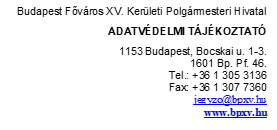 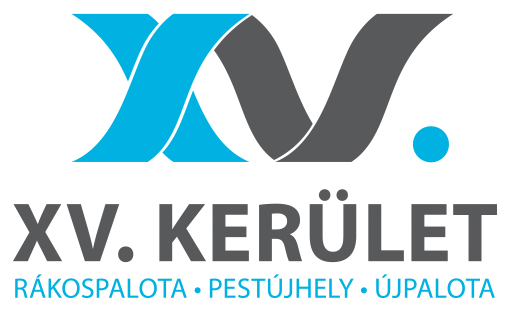 ADATKEZELÉSI TÁJÉKOZTATÓa Budapest Főváros XV. Kerület 2023. évi Fogadd el!- Ifjúsági Prevenciós Konferenciára  való jelentkezéssel kapcsolatos adatkezelésrőlA tájékoztató célja:Jelen Tájékoztatót a Hivatal abból a célból fogadja el, hogy a 2023. november 16. napján megrendezésre kerülő XV. Kerületi Fogadd el! - Ifjúsági Prevenciós Konferenciára (továbbiakban: rendezvény) jelentkező állampolgárok részére minden lényeges információt és tájékoztatást tömör, átlátható, érthető és könnyen hozzáférhető formában, világosan és közérthetően megfogalmazva közöljön, valamint segítse őket a X. pontban szereplő jogaik gyakorlásában. A Hivatal tájékoztatási kötelezettségének alapja a 2018. május 25. napjától alkalmazandó, az Európai Parlament és Tanács (EU) 2016/679. számú Rendelet (a továbbiakban: GDPR) 13. cikke, illetve az információs önrendelkezési jogról és az információszabadságról szóló 2011. évi CXII. törvény.Az adatkezelő és képviselőjének elérhetősége: Budapest Főváros XV. kerület Polgármesteri Hivatal (a továbbiakban: Hivatal)  E-mail címe: jegyzo@bpxv.hu Címe:1153 Budapest, Bocskai utca 1-3.Telefoni elérhetőség: 305-3208Honlap: www.bpxv.huAdatvédelmi tisztviselő elérhetősége:E-mail cím: adatvedelmi.tisztviselo@bpxv.huAz adatkezeléssel érintettek köre: A rendezvényre a jelentkezést leadók és a jelentkező iskolai osztályok kapcsolattartó pedagógusai, ezen kívül az előadást tartó személyek.A kezelt adatok köre, az adatkezelés célja, jogalapja és időtartama:A rendezvényre való jelentkezést a jelentkező a következő Google űrlap beküldésével tudja leadni https://forms.gle/4CQ5BnJxaXv6cALZA  , ezért a jelentkezés leadása végett az Adatkezelő a jelentkező e-mail címét kezeli. A jelentkezőnek meg kell adnia 1. a kapcsolattartó pedagógus nevét és munkakörét a kapcsolattartó pedagógus beazonosítása végett; 2. a kapcsolattartó pedagógus e-mail címét a pedagógussal való kapcsolattartás végett; 3. a részt vevő intézményt, amely egyben a pedagógus munkahelye is a részt vevő iskola beazonosítása végett, emellett az intézmény városát és kerületét. Ezen adatokat a GDPR 6. cikk (1) bekezdés e) pontja szerint az adatkezelés közérdekű vagy az adatkezelőre ruházott közhatalmi jogosítvány gyakorlásának keretében végzett feladat végrehajtásához szükséges jogalap alapján kezeljük, valamint a rendezvény vége után haladéktalanul, illetve az Ön kérelmére töröljük.Amennyiben a jelentkező önkéntesen személyes adatokat ad meg a jelentkezés során, azokat a GDPR 6. cikk (1) bekezdés e) pontja szerint az adatkezelés közérdekű vagy az adatkezelőre ruházott közhatalmi jogosítvány gyakorlásának keretében végzett feladat végrehajtásához szükséges jogalap alapján kezeljük, valamint a rendezvény vége után haladéktalanul, illetve az Ön kérelmére töröljük.A Hivatal az egyes előadásokról, amennyiben ehhez az érintett előadó a szükséges nyilatkozat kitöltésével írásban hozzájárul, kép-és hangfelvételt készít. A felvételeket a Hivatal kizárólag belső használat céljából rögzíti, azokat harmadik személyek részére nem adja át.Az adatkezelés címzettjei: a Hivatallal megbízási szerződésben álló ifjúságvédelmi felelősökA kezelt adatok forrása:A Hivatal a jelentkezéssel összefüggésben a jelentkező által önkéntesen megadott adatokat kezeli, illetve az előadó esetében kizárólag hozzájárulása alapján rögzít, illetve tekint meg utólag rögzített kép-és hangfelvételt.Adatfeldolgozás:A Hivatal a rendezvény lebonyolításával kapcsolatban adatfeldolgozót nem vesz igénybe. Adatbiztonság:A Hivatal az adatbiztonsági követelményeket a hozzáférési jogosultságok szabályozása, a megfelelő fizikai védelem (iratok kezelése, tárolása; zárható iroda, zárható szekrény) biztosítása, a vonatkozó belső utasítások szabályainak betartása útján valósítja meg. Az adatbiztonságra az állami és önkormányzati szervek elektronikus információbiztonságáról szóló 2013. évi I. törvényben meghatározott technológia biztonsági, valamint a biztonságos információs eszközökre, termékekre, továbbá a biztonsági osztályba és biztonsági szintbe sorolásra vonatkozó követelményekről szóló 41/2015. (VII.15.) BM rendelet előírásai az irányadóak. Automatizált döntéshozatal: Az adatkezelései tevékenységek során automatizált döntéshozatal nem történik. Az adatkezeléssel érintettek jogai: Az érintettek az alábbi jogérvényesítési lehetőségekkel élhetnek: - kérhetik tájékoztatásukat személyes adataik kezeléséről (hozzáféréshez való jog); tájékoztatást kérhetnek arra vonatkozóan, hogy személyes adataik kezelése folyamatban van-e, megismerhetik azt, hogy - a Hivatal milyen személyes adataikat, - milyen jogalapon, - milyen adatkezelési cél miatt, - mennyi ideig kezel; továbbá, hogy- a Hivatal kinek, mikor, milyen jogszabály alapján, mely személyes adataikhoz biztosított hozzáférést vagy kinek továbbította a személyes adataikat;- milyen forrásból származnak a személyes adataik;- történik-e automatikus döntéshozatal, illetve annak mi a logikája, ideértve a profilalkotást isAz adatbiztonság követelményének teljesülése és az érintett jogainak védelme érdekében a Hivatal köteles meggyőződni az érintett és a hozzáférési jogával élni kívánó személy személyazonosságának az egyezőségéről, ennek érdekében a tájékoztatás, az adatokba történő betekintés, illetve azokról másolat kiadása is az érintett személyének azonosításához kötött.A Hivatal az adatkezelés tárgyát képező személyes adatok másolatát első alkalommal díjmentesen bocsátja az érintett rendelkezésére, ezt követően adminisztratív költségeken alapuló ésszerű díjat számolhat fel.kérhetik a személyes adataik kiadását (adathordozhatósághoz való jog)az érintettek kérhetik a rá vonatkozó, általa megadott személyes adatokat tagolt, széles körben használt, elektronikus vagy nyomtatott formában, olvasható formátumban megkaphatja, illetve ezeket továbbíthatja egy másik adatkezelőnek;- kérhetik személyes adataiknak helyesbítését vagy kiegészítését; az érintettek kérhetik, hogy a Hivatal módosítsa vagy egészítse ki a pontatlan vagy hiányos személyes adatokat, amennyiben hitelt érdemlően igazolni tudják a helyesbített adat pontosságát, vagy kiegészítés szükségességét, amely kérelemnek a Hivatal indokolatlan késedelem nélkül eleget tesz és erről az érintetteteket az általuk megadott elérhetőségen értesítési;- kérhetik személyes adataik törlését; az érintettek élhetnek a törléshez való jogukkal, ha további közhatalmi jogosítvány gyakorlása keretében végzett, vagy a közérdekű feladat végrehajtásához, illetve az Hivatal jogi kötelezettségének a teljesítéséhez az adat nem szükséges. - kérhetik személyes adataik kezelésének korlátozását (zároláshoz való jog); az érintettek kérhetik személyes adataik kezelésének korlátozását (az adatkezelés korlátozott jellegének egyértelmű jelölésével és egyéb adatoktól elkülönített kezelés biztosításával) amennyiben:- vitatják a személyes adataik pontosságát, annak ellenőrzése időtartamára- az adatkezelés jogellenessége esetén, ha az érintettek ellenzik az adatok törlését, - a Hivatalnak már nincs szüksége a személyes adatokra adatkezelés céljából, de az érintettek igénylik azokat jogi igények előterjesztéséhez, érvényesítéséhez vagy védelméhez,- az érintett tiltakozott az adatkezelés ellen (ez esetben a korlátozás arra az időtartamra vonatkozik, amíg megállapításra kerül, hogy a Hivatal jogos indokai elsőbbséget élveznek-e az érintett jogos indokaival szemben);- tiltakozhatnak személyes adataik kezelése ellen: a Hivatal fent megadott elérhetőségein keresztül saját helyzetével kapcsolatos okokból bármikor tiltakozhat az érintett az adatkezelés ellen, ha álláspontja szerint a Hivatal a személyes adatát a jelen adatkezelési tájékoztatóban megjelölt céllal összefüggésben nem megfelelően kezelné. Ebben az esetben a Hivatal a személyes adatokat nem kezelheti tovább, kivéve, ha az adatkezelés olyan kényszerítő erejű jogos okok indokolják, amelyek elsőbbséget élveznek az érintett érdekeivel, jogaival és szabadságaival szemben, vagy amelyek jogi igények előterjesztéséhez, érvényesítéséhez vagy védelméhez kapcsolódnak;- az előadók jogosultak visszavonni hozzájárulásukat a kép-és hangfelvétel készítéséhez: ezen jog gyakorlása azonban nem érinti a hozzájárulás visszavonását megelőző adatkezelés jogszerűségét.Az érintettek fenti jogaik gyakorlása iránt a Hivatal egyik elérhetőségén keresztül benyújtott kérelmét a Hivatal a kérelem benyújtásától számított egy hónapon belül teljesíti. Ez a határidő további két hónappal meghosszabbításra kerülhet, ha az érintett kérelme összetett, vagy egyidejűleg több kérelem kerül benyújtásra. A Hivatal az érintettet a kérelem benyújtásától számított egy hónapon belül tájékoztatja a határidő meghosszabbításáról és annak indokáról.Jogorvoslati lehetőségekA Hivatal számára fontos a személyes adatok védelme, egyúttal tiszteletben tartja a Felhasználó információs önrendelkezési jogát, ezért a Hivatal törekszik minden kérelemre korrekt módon és határidőn belül reagálni. Erre tekintettel megkérjük a Felhasználót, hogy az esetleges hatósági és bírósági igényérvényesítés igénybevétele előtt szíveskedjenek felvenni a kapcsolatot – panasz, vagy kérdés megtétele céljából – a Hivatallal az esetleges kifogások mihamarabbi rendezése érdekében.Hatósági jogérvényesítésAz érintetteknek joguk van a felügyeleti hatósághoz címzett panasz benyújtásához. A Nemzeti Adatvédelmi és Információszabadság Hatóság az érintett panaszát akkor fogadja be, ha panaszával az érintett előbb az adatkezelőhöz fordult, de az nem vezetett eredményre.A felügyeleti hatóság neve és elérhetősége:Név: Nemzeti Adatvédelmi és Információszabadság HatóságSzékhely: 1055 Budapest, Falk Miksa u. 9-11.Levelezési cím: 1363 Budapest, Pf.: 9.E-mail: ugyfelszolgalat@naih.huHonlap: http://www.naih.huBírósági jogérvényesítés Az érintettek a jogaik megsértése esetén bírósághoz fordulhatnak. A bíróság az ügyben soron kívül jár el. A pert az érintettek – választásuknak megfelelően - a Fővárosi Törvényszék vagy lakóhelyük vagy tartózkodási helyük szerint illetékes törvényszék előtt is megindíthatják. Az illetékes törvényszék megkereshető a http://birosag.hu/ugyfelkapcsolati-portal/birosag-kereso oldalon.Személyes adatCélJogalapAdatok megőrzésének idejeJelentkező e-mail címeJelentkezés elküldéseGDPR 6. cikk (1) bekezdés e) pontja szerint az adatkezelés közérdekű vagy az adatkezelőre ruházott közhatalmi jogosítvány gyakorlásának keretében végzett feladat végrehajtásához szükségesa rendezvény végéigKapcsolattartó Pedagógus neve és munkaköreJelentkezés a rendezvényre, Kapcsolattartó pedagógus beazonosításaGDPR 6. cikk (1) bekezdés e) pontja szerint az adatkezelés közérdekű vagy az adatkezelőre ruházott közhatalmi jogosítvány gyakorlásának keretében végzett feladat végrehajtásához szükségesa rendezvény végéigKapcsolattartó Pedagógus munkahelye, azaz melyik intézményből érkezik, emellett az intézmény városa, kerületeJelentkezés a rendezvényre, részt vevő iskola beazonosításaGDPR 6. cikk (1) bekezdés e) pontja szerint az adatkezelés közérdekű vagy az adatkezelőre ruházott közhatalmi jogosítvány gyakorlásának keretében végzett feladat végrehajtásához szükségesa rendezvény végéigKapcsolattartó Pedagógus e-mail címe Jelentkezés a rendezvényre, Kapcsolattartó pedagógussal való kapcsolattartásGDPR 6. cikk (1) bekezdés e) pontja szerint az adatkezelés közérdekű vagy az adatkezelőre ruházott közhatalmi jogosítvány gyakorlásának keretében végzett feladat végrehajtásához szükségesa rendezvény végéigJelentkező által megadott egyéb adatJelentkezés a rendezvényreGDPR 6. cikk (1) bekezdés e) pontja szerint az adatkezelés közérdekű vagy az adatkezelőre ruházott közhatalmi jogosítvány gyakorlásának keretében végzett feladat végrehajtásához szükségesa rendezvény végéigAz Előadóról készült kép-és hangfelvételAz előadás rögzítése és későbbi megtekintése Hivatalon belül GDPR 6. cikk (1) bekezdés a) pontja szerint az előadó hozzájárulásaa rendezvényt követő 5 évig